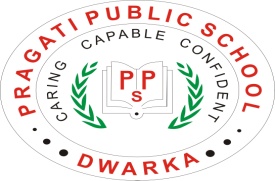 PPS/2017-18/01 		                                                                                 			March 28. 2017To: The Parents of students of Classes III to IX Dear ParentsPlease note that the school will remain closed for the students on the following days due to board exam in our school:Thursday, 30.03.2017Monday, 03.04.2017Wednesday, 12.04.2017Monday, 17.04.2017RegardsPrincipal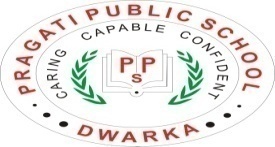 PPS/2017-18/01 		                                                                                 			April 6, 2017To: The Parents of students of Pre-Primary – Class II Dear ParentsPlease note that the school will remain closed for the students on the following days due to board exam in our school:Wednesday, 12.04.2017Monday, 17.04.2017RegardsPrincipal						PPS/2017-18/02 		                                                                                 			April 6, 2017 To: All the Parents of students of Classes I & II Dear ParentsWe all know that the need of the hour is to excel in all the walks of life.  Keeping this in mind, the school has planned to introduce following co-scholastic activities.  You are requested to opt for any one activity from the list given below.  Please give two options in the order of preference.  a)Theatre		b)Lawn Tennis	     c)Dance	d)Art & Craft	 e)Vocal Music         f)Badmintong)Aerobics	h)Basketball	     i)Football	j)Skating                  k) Clay Modelling			You  are  requested  to  fill  in  the  consent  form  given below and send it to the class teacher latest by Monday, 10th April 2017.  Please note that the students will not have the option to change these activities during the academic session.RegardsPrincipal						PPS/2017-18/02 		                                                                                 			March 29, 2017 To: All the Parents of students of Classes III - V Dear ParentsWe all know that the need of the hour is to excel in all the walks of life.  Keeping this in mind, the school has planned to introduce following activities.  You are requested to opt for any one activity from the list given below.  Please give two options in the order of preference.1. Work Experiencea) Lawn Tennis	b)Dance		c)Art & Craft	d)Taekwondo	e)Vocal Music	f) Badminton	g)Aerobics	h)Basketball	i)Football		j)Skating		k) Band	     l) Yoga	m) Clay Modelling	2. Health & Physical Educationa)Athletics	b) Football	c) Badminton		d) Cricket	e) Lawn Tennis	f)Basketball Taekwondo is compulsory.You  are  requested  to  fill  in  the  consent  form  given below and send it to the class teacher latest by Thursday, 6th April 2017.  Please note that the students will not have the option to change these activities during the academic session.RegardsPrincipalPPS/2017-18/02 		                                                                                 			March 29, 2017 To: The Parents of students of Classes VI to VIIIDear Parents,We would like to thank you for your support and co-operation in the Academic session 2016-17 and look forward to your whole hearted support in all our endeavors in the Academic Session 2017-2018.Co-Scholastic Activities that will be offered to the students in the Academic Year 2017-18, as per CBSE guidelines are given below.  Students are requested to opt for any one activity each from the options given below (Work Ex., Clubs and Physical & Health Education). Please give two options in the order of preference.1. Work Educationa) Theatre            b) Dance               c) Handicraft & Textile Designing             d) Vocal Music         e) Instrumental Music 	f) Band                g) Home Science   h) Graphic Designing                                 i) Aerobics                j) Clay Modelling    2. Club Activitiesa) Community Action Service          b) Environment Club		              c) Heritage Club	d) Literary Clube) Health & Hygiene	          f) Global Interact Club                               g) Robotics Club*      h) Quizzing Club*Fee for the Robotics Club is Rs. 3000/- per Academic Session.  3. Health & Physical Educationa)Athletics	b) Football	c) Badminton		d) Cricket	e) Lawn Tennis	f)Basketball Yoga & Taekwondo :  compulsory, by rotation.4. Art EducationArt & Craft is compulsory for all the students.  Dance and Music (Vocal & Instrumental) activities will be carried out by rotationYou are requested to fill in the consent form and send to the  Class  Teacher  latest  by  Thursday, 6th April 2017.RegardsPrincipal						Coordinator						 	 PPS/2017-18/02 		                                                                                 			March 29, 2017 To: The Parents of students of Classes IX & XDear Parents,We would like to thank you for your support and co-operation in the Academic session 2016-17 and look forward to your whole hearted support in all our endeavors in the Academic Session 2017-2018.Co-Scholastic Activities that will be offered to the students in the Academic Year 2017-18, as per CBSE guidelines are given below.  Students are requested to opt for any one activity each from the options given below. Please give two options in the order of preference except in case of Yoga / Taekwondo where only one activity needs to be mentioned.1. Work Educationa) Community Action Service           b) Environment Club	             c) Heritage Club	  d) Literary Clube) Health & Hygiene	          f) Global Interact Club           g) Robotics Club*           h) Quizzing Club*Fee for the Robotics Club is Rs. 3000/- per Academic Session.  2. Art EducationThe students will be given an option to choose from Art & Craft, Dance and Music (Vocal/Instrumental).3. Health & Physical Educationa)Athletics	       b) Football	        c) Badminton	          d) Cricket	    e) Lawn Tennis           f)Basketball     a) Yoga                   b) Taekwondo          You are requested to fill in the consent form and send to the Class Teacher latest by Thursday, 6th April 2017.RegardsPrincipal						Co-ordinator	 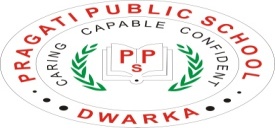 PPS/2017-18/03 		                                                                                 			April 6, 2017To:The Parents of students of Classes Pre-Primary-XIIDear Parents,A cumulative health record of each student is being maintained/updated by the staff nurse which contains identified data i.e. past health history, record of findings of physical examinations etc. Parents are advised to inform the concerned class teacher of their ward,  regarding any such medical ailment or allergy like asthma, diabetes, epilepsy or any other along with the Doctor’s Certificate / Prescription.  In case any prescribed medicine needs to be administered, please inform the class teacher as timely intervention would help the child and corrective measures can be undertaken.  The form duly filled in should be submitted to the class teacher on or before Tuesday, 18.04.2017.We seek your co-operation as any neglect on your part can lead to serious consequences. Principal				          Medical History FormName of the Student _______________________________________________ Class & Section__________________________ Medical History (Please write ‘NA’ if not applicable)_________________________________________________________________________Prescribed Medicine ______________________________________________________________________________________Signature of Parent _____________________						Date _________________PPS/2017-18/03 		                                                                                 			April 6, 2017PPS/2017-18/04 		                                                                                 			April 6, 2017To:The Parents of students of Classes VIII & IXDear Parents,This is to inform you that your ward _____________________________ has been selected to participate in the interactive discussion session on Astronomy Olympiads and Careers in Astronomy on Thursday, 6th April 2017 in the sky theater of Nehru Planetarium during school timings.Children to come in their school uniform and bring Almanac, dry lunch and water bottle.PrincipalPPS/2017-18/05 		                                                                                 			April 10, 2017Dear Parents,Kindly note that there is a meeting with the Special Educator on Saturday, 15th April 2017 at 11:00 am in the AVH.Looking forward to your cooperation.Principal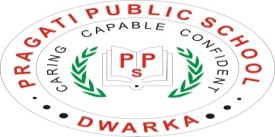 PPS/2017-18/ 		                                                                                 				Date:Dear ParentsWe are pleased to inform you that your ward _______________________________ of Class ______ Section _____ has been selected for participating in the Inter School Competition ___________________________ to be held at __________________________________________________________________ on ___________________2017 during school timings.Children should come in their _____________________ uniform along with ID Card and bring their lunch box, water bottle and school almanac.Principal					 					 PPS/2017-18/06 		                                                         				April 13, 2017Reg.: Invitation for Orientation ProgrammeDear Parents, As you are aware that the academic session has already commenced, we hope that your ward has settled in the new class.The school will be conducting an Orientation Programme on Saturday, 15th April 2017 with an attempt to familiarize the parents with the curriculum, teaching methodology, co-scholastic activities, code of conduct etc.  In the best interest of your ward’s progress, we would request you to attend this Orientation Programme, as per given schedule:Parents of Classes II, III and XII are requested to be seated in their ward’s class room, from where they would be escorted to the AVH for the Orientation Programme.PTM will be after the Orientation Programme.  Looking forward to your presence to this Orientation Programme.With Best RegardsPrincipal 			Coordinator-Senior Wing 		Coordinator-Middle Wing				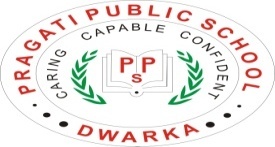 PPS/2017-18/07	                                                     			      			April 19, 2017To The Parents of students of Classes IV to X & XIIDear Parents,Please note the following:Saturday, 22nd April 2017 will be working for classes IV-X & XII.  Monday’s time table will be followed.The school will remain closed on Saturday, 29th April 2017.Principal	S.NoClassTimingsVenueFloor1Pre Primary08:15 am  -  08:45 amRespective Class RoomGround Floor2I08:15 am  -  08:45 amAVHFirst Floor3II09:00 am  -  09:30 amAVHFirst Floor4III09:45 am  -  10:15 amAVHFirst Floor5IV-A & IV-B08:15 am  -  08:45 amIV-ASecond Floor6IV-C & IV-D08:15 am  -  08:45 amIV-CSecond Floor7V-A & V-BV-C08:15 am  -  08:45 am09:00 am  -  09:30 amV AV-CSecond FloorSecond Floor8VI-A,B,C08:15 am  -  08:45 amVI AThird Floor9VII -A,B,C08:15 am  -  08:45 amVII CThird Floor10VIII -A,B,C08:15 am  -  08:45 amVIII AThird Floor11IX- A,B,C08:15 am  -  08:45 amIX-AFirst Floor12X -A,B,C08:15 am  -  08:45 amX- AFirst Floor13XII10:30 am onwardsAVHFirst Floor